Box Elder Co-2nd ShowJunior/ Novice Trail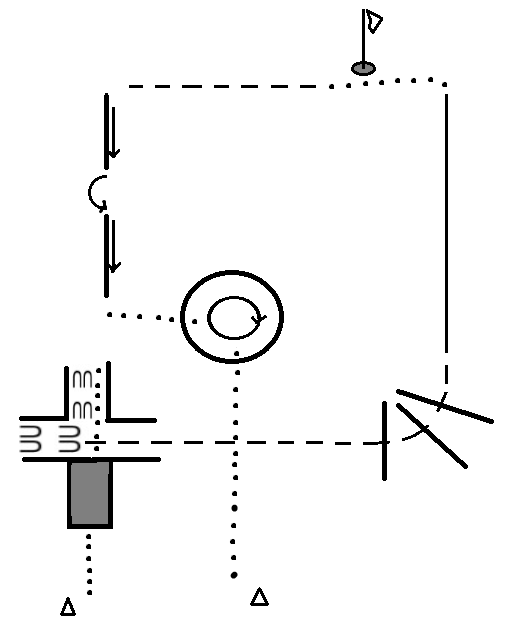 Start at cone on Right side of coneWalk over bridge and between logs; Stop when hind legs are clear of logsProceed to back an ‘L’ shape to the Left; Stop when front legs are clear of logs and Jog outContinue jogging over the corner logs then pick-up the LEFT leadBreak to a walk; walk up to the jacket and pick up then place on saddle horn for 2 seconds then put back.Jog to sidepass logs; strattling the log begin sidepassing to the LEFT on first log.Between logs complete a 180* pivot to the LEFT then sidepass the second log to the RIGHT.Walk forward and into Circle; staying in the circle complete a 450* ( 1 ¼) pivot to RIGHT.When finished walk out of the circle and out of arena.Box Elder Co-2nd ShowIntermediate Trail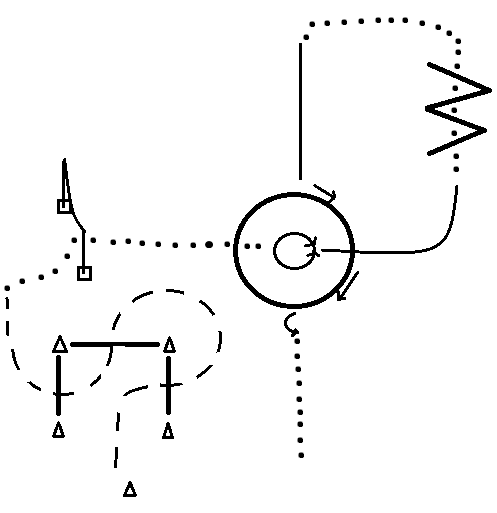 Start on Left side of coneJog the log and cone obstacle as drawn above; break to a walkComplete a Right-Handed push gateWalk into circle; stop; complete 360* pivot to the Left and then a 360* pivot to the RightLope on the LEFT lead out of circle and to ‘W’; break to a walk and walk threw placing a hoof in each space.Walk around and line up with circle; lope on the RIGHT lead to circleStop; then straddle the circle line and sidepass to the LEFT halfway around the circleBack till front legs are out of the circle complete a 180* pivot to the LEFT and walk out of arenaBox Elder Co-2nd ShowSeniors TrailStart on Left side of cone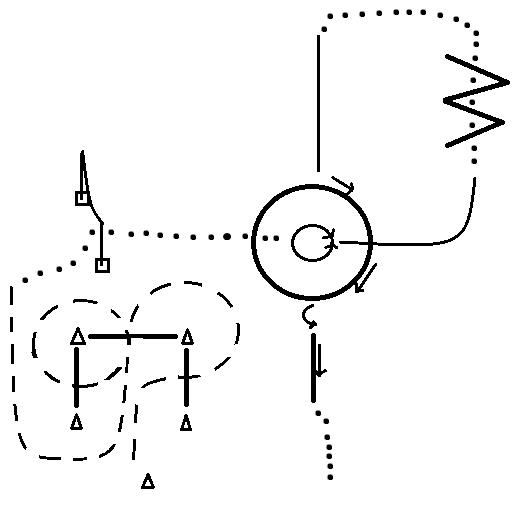 Jog the log and cone obstacle as drawn above; break to a walkComplete a Right-Handed push gateWalk into circle; stop; complete 360* pivot to the Left and then a 360* pivot to the RightLope on the LEFT lead out of circle and to ‘W’; break to a walk and walk threw placing a hoof in each space.Walk around and line up with circle; lope on the RIGHT lead to circleStop; then straddle the circle line and sidepass to the LEFT halfway around the circleBack till front legs are out of the circle complete a 270* pivot to the LEFTStraddling the log sidepass to the RIGHT; when finished walk off and out of arenaBox Elder Co-2nd ShowIn-Hand Trail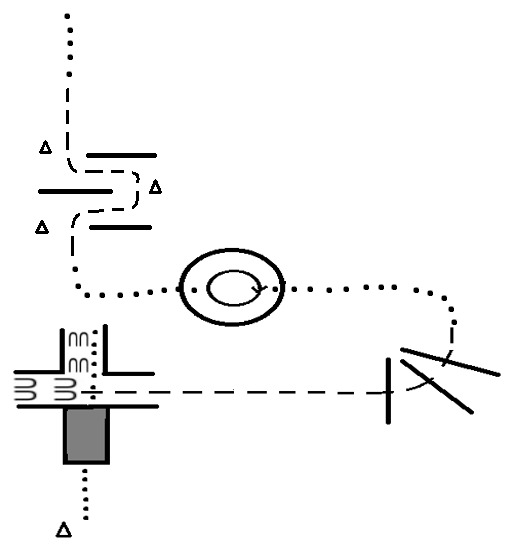 Start on Right side of coneWalk over bridge and between logs; Stop when hind legs are clear of logsProceed to back an ‘L’ shape to the Left; Stop when front legs are clear of logs and Jog outJog over corner logs; break to a walk; walk into circle; stopComplete a 360* pivot to the RIGHT; walk outTransition into a jog and jog threw the cone and log obstacle as drawn above.When clear break to a walk and exit arenaBox Elder Co-2nd ShowTwo-Handed Trail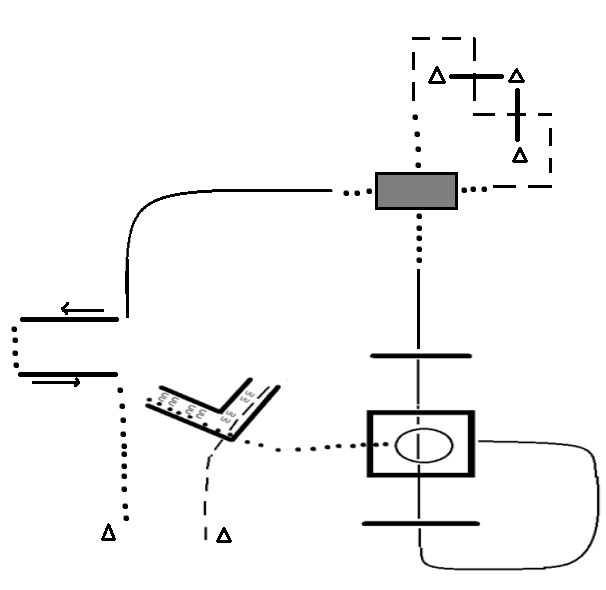 Start on the Left side of the coneJog into right side of ‘L’; stop and back the whole obstacle then walk outWalk into square and stop; Complete a 360* pivot to the LEFT. Walk out of squarePick-up RIGHT lead and lope rounding the obstacle and over the logs; break to a walkWalk over bridge, then jog weaving threw cones and over logs making sharp cornersBreak to a walk and go over the bridge again.Lope on the LEFT lead rounding to Left side of logs; stopStraddling log; sidepass RIGHT; walk forward to second log; Sidepass LEFTWalk off and out of arena